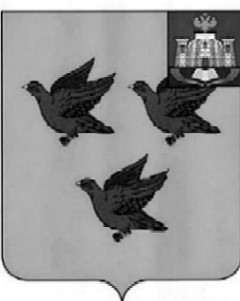 РОССИЙСКАЯ ФЕДЕРАЦИЯОРЛОВСКАЯ ОБЛАСТЬАДМИНИСТРАЦИЯ ГОРОДА ЛИВНЫПОСТАНОВЛЕНИЕ23 мая 2023 года                                                                                                  № 49         г. ЛивныО внесении изменений в постановление администрации города Ливны от 23 июня 2015 года № 43 «Об утверждении Положения о комиссии по проведению оценки последствий принятия решения о реконструкции, модернизации, об изменении назначения или о ликвидации объекта социальной инфраструктуры для детей, являющегося муниципальной собственностью, заключения договора аренды,  договора безвозмездного пользования объектов собственности, закрепленных за муниципальными образовательными организациями города Ливны» 	В целях поддержания нормативной правовой базы в актуальном состоянии администрация города Ливны  постановляет: 1. Внести в постановление администрации города Ливны от 23 июня 2015 года № 43 «Об утверждении Положения о комиссии по проведению оценки последствий принятия решения о реконструкции, модернизации, об изменении назначения или о ликвидации объекта социальной инфраструктуры для детей, являющегося муниципальной собственностью, заключения договора аренды, договора безвозмездного пользования объектов собственности, закрепленных за муниципальными образовательными организациями города Ливны» изменения, изложив приложение 2 в новой редакции согласно приложению к настоящему постановлению.2. Опубликовать настоящее постановление в газете «Ливенский вестник» и разместить его на официальном сайте администрации http://www.adminliv.ru в сети Интернет.3.   Контроль за исполнением настоящего постановления возложить на заместителя главы администрации города по социальным вопросам.Приложение  к постановлениюадминистрации города Ливныот  23 мая 2023 года № 49 «Приложение 2к постановлениюадминистрации города Ливныот 23 июня 2015 года № 43СОСТАВКОМИССИИ ПО ПРОВЕДЕНИЮ ОЦЕНКИ ПОСЛЕДСТВИЙ ПРИНЯТИЯ РЕШЕНИЯ О РЕКОНСТРУКЦИИ, МОДЕРНИЗАЦИИ, ОБ ИЗМЕНЕНИИ НАЗНАЧЕНИЯ ИЛИ О ЛИКВИДАЦИИ ОБЪЕКТА СОЦИАЛЬНОЙ ИНФРАСТРУКТУРЫ ДЛЯ ДЕТЕЙ, ЯВЛЯЮЩЕГОСЯМУНИЦИПАЛЬНОЙ СОБСТВЕННОСТЬЮ, ЗАКЛЮЧЕНИЯ ДОГОВОРА АРЕНДЫ, ДОГОВОРА БЕЗВОЗМЕЗДНОГО ПОЛЬЗОВАНИЯ ОБЪЕКТОВ СОБСТВЕННОСТИ, ЗАКРЕПЛЕННЫХ ЗА МУНИЦИПАЛЬНЫМИ ОБРАЗОВАТЕЛЬНЫМИ ОРГАНИЗАЦИЯМИ ГОРОДА ЛИВНЫПредседатель комиссии:Ю. А. Преображенский - заместитель главы администрации города Ливны по социальным вопросам.Заместитель председателя комиссии:О. В. Шкодкина - начальник управления общего образования администрации города Ливны.Секретарь комиссии:Е. М. Бабичева - главный специалист управления общего образования администрации города Ливны.Члены комиссии:Е. Н. Конищева - председатель Ливенского городского Совета народных депутатов;Т. В. Горшкова - начальник отдела имущественных отношений, учета и приватизации жилья управления муниципального имущества администрации города Ливны;В. Н. Малаханов, начальник управления муниципального имущества администрации города Ливны;руководитель и представитель муниципальной образовательной организации города Ливны.»Исполняющий обязанности главы  города    Л. И. Полунина